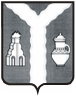 Кировская районная администрация(исполнительно-распорядительный орган)муниципального района“Город Киров и Кировский  район”ПОСТАНОВЛЕНИЕ08 декабря 2022 г.                           				        	                         № 1441В соответствии с Градостроительным кодексом Российской Федерации, частью 13 статьи 16 Федерального закона от 03.08.2018 № 340-ФЗ «О внесении изменений в Градостроительный кодекс Российской Федерации и отдельные законодательные акты Российской Федерации», Федеральным законом от 06.10.2003 № 131-ФЗ «Об общих принципах организации местного самоуправления в Российской Федерации», статьей 7 Устава муниципального района «Город Киров и Кировский район» Кировская районная администрация ПОСТАНОВЛЯЕТ:1. Утвердить Порядок информирования граждан о порядке строительства объектов капитального строительства на земельных участках, предназначенных для ведения гражданами личного подсобного хозяйства, садоводства, огородничества, строительства гаражей для собственных нужд или индивидуального жилищного строительства на территории муниципального района «Город Киров и Кировский район» (приложение).	2. Контроль за исполнением настоящего постановления возложить на заместителя Главы администрации по муниципальному хозяйству Клещевникова В.С.	3. Настоящее постановление вступает в силу после подписания и подлежит размещению на официальном сайте муниципального района «Город Киров и Кировский район».Глава Кировской 	районной администрации						              И.Н. ФеденковПриложение к постановлениюКировской районной администрации
от  08.12.2022  г.  № 1441ПОРЯДОКИНФОРМИРОВАНИЯ ГРАЖДАН О ПОРЯДКЕ СТРОИТЕЛЬСТВА ОБЪЕКТОВ КАПИТАЛЬНОГО СТРОИТЕЛЬСТВА НА ЗЕМЕЛЬНЫХ УЧАСТКАХ, ПРЕДНАЗНАЧЕННЫХ ДЛЯ ВЕДЕНИЯ ГРАЖДАНАМИ ЛИЧНОГО ПОДСОБНОГО ХОЗЯЙСТВА, САДОВОДСТВА, ОГОРОДНИЧЕСТВА, СТРОИТЕЛЬСТВА ГАРАЖЕЙ ДЛЯ СОБСТВЕННЫХ НУЖД ИЛИ ИНДИВИДУАЛЬНОГО ЖИЛИЩНОГО СТРОИТЕЛЬСТВА НА ТЕРРИТОРИИ МУНИЦИПАЛЬНОГО РАЙОНА«ГОРОД КИРОВ И КИРОВСКИЙ РАЙОН»1. Настоящий Порядок разработан в соответствии с частью 13 статьи 16 Федерального закона от 03.08.2018 № 340-ФЗ «О внесении изменений в Градостроительный кодекс Российской Федерации и отдельные законодательные акты Российской Федерации» и определяет последовательность действий Кировской районной администрации при информировании населения о порядке строительства объектов капитального строительства на земельных участках, предназначенных для ведения гражданами личного подсобного хозяйства, садоводства, огородничества, индивидуального гаражного или индивидуального жилищного строительства.2. Настоящий Порядок разработан в целях обеспечения доступа граждан к полной, актуальной и достоверной информации об осуществлении строительства объектов капитального строительства на земельных участках, предназначенных для ведения гражданами личного подсобного хозяйства, садоводства, огородничества, строительства гаражей для собственных нужд или индивидуального жилищного строительства на территории муниципального района «Город Киров и Кировский  район».3. Распространение и предоставление информации об осуществлении строительства осуществляется должностными лицами Кировской районной администрации, определяемыми распоряжением Кировской районной администрации.4. Информация об осуществлении строительства доводится до сведения граждан следующими способами:1) размещение на информационных стендах в здании Кировской районной администрации,  расположенном  по адресу:  249440,  Калужская  обл., г. Киров, ул. Пролетарская, д. 36;2) размещение на официальном сайте муниципального района «Город Киров и Кировский  район», в информационно-телекоммуникационной сети Интернет по адресу: https://kirovskaya-r40.gosweb.gosuslugi.ru;3) размещение в печатных средствах массовой информации;4) проведение встреч должностных лиц Кировской районной администрации, указанных в пункте 3 настоящего Порядка, с гражданами;5) ответы на письменные обращения, направленные, в том числе по адресу электронной почты Кировской районной администрации: akirov@adm.kaluga.ru;6) ответы на устные обращения, в том числе посредством консультирования по телефону или в ходе личного приема граждан должностными лицами Кировской районной администрации, указанными в пункте 3 настоящего Порядка.5. На информационных стендах в здании Кировской районной администрации, на официальном сайте муниципального района «Город Киров и Кировский  район» размещается следующая информация:1) извлечения из законодательных и иных нормативных правовых актов, содержащих нормы, регулирующие строительство и реконструкцию индивидуальных жилых домов, садовых домов, гаражей;2) комментарии и разъяснения специалистов и экспертов об изменениях, произошедших в законодательстве Российской Федерации в сфере порядка строительства объектов капитального строительства на земельных участках, предназначенных для ведения гражданами личного подсобного хозяйства, садоводства, огородничества, строительства гаражей для собственных нужд или индивидуального жилищного строительства;3) актуальные редакции административных регламентов предоставления соответствующих муниципальных услуг;4) место нахождения Кировской районной администрации, ее график работы, номера телефонов Кировской районной администрации и должностных лиц Кировской районной администрации, указанных в пункте 3 настоящего Порядка, адреса официального сайта и электронной почты Кировской районной администрации, по которым заинтересованные лица могут получить необходимую информацию;5) иная актуальная информация об осуществлении строительства.6. Актуальные редакции материалов, указанных в подпунктах 1, 3 пункта 5 настоящего Порядка, обновляются должностными лицами Кировской районной администрации, указанными в пункте 3 настоящего Порядка, по мере внесения изменений в соответствующие нормативные правовые акты в течение семи рабочих дней с даты вступления в силу соответствующих изменений.7. Проведение встреч с гражданами осуществляется на основании коллективных обращений граждан о разъяснении порядка строительства объектов капитального строительства на земельных участках, предназначенных для ведения гражданами личного подсобного хозяйства, садоводства, огородничества, строительства гаражей для собственных нужд или индивидуального жилищного строительства, в срок не позднее одного месяца с даты поступления таких обращений по вопросам, поставленным в соответствующем коллективном обращении.8. Консультирование граждан проводится должностными лицами Кировской районной администрации, указанными в пункте 3 настоящего Порядка, по следующим вопросам:1) об органе, уполномоченном на рассмотрение заявлений, уведомлений в целях строительства, реконструкции на земельных участках, предназначенных для ведения гражданами личного подсобного хозяйства, садоводства, огородничества, строительства гаражей для собственных нужд или индивидуального жилищного строительства на территории муниципального образования;2) о порядке обращения в уполномоченный орган в целях строительства, реконструкции объектов капитального строительства на земельных участках, предназначенных для ведения гражданами личного подсобного хозяйства, садоводства, огородничества, строительства гаражей для собственных нужд или индивидуального жилищного строительства на территории муниципального образования;3) о форме запросов о предоставлении муниципальных услуг и сроках их рассмотрения;4) о правовых основаниях осуществления строительства, реконструкции объектов капитального строительства на земельных участках, предназначенных для ведения гражданами личного подсобного хозяйства, садоводства, огородничества, строительства гаражей для собственных нужд или индивидуального жилищного строительства на территории муниципального района «Город Киров и Кировский  район»;5) об исчерпывающем перечне документов, необходимых в соответствии с законодательными или иными нормативными правовыми актами для представления в уполномоченный орган в целях осуществления строительства, реконструкции объектов капитального строительства на земельных участках, предназначенных для ведения гражданами личного подсобного хозяйства, садоводства, огородничества, строительства гаражей для собственных нужд или индивидуального жилищного строительства на территории муниципального района «Город Киров и Кировский  район»;6) об исчерпывающем перечне оснований для отказа в приеме документов, необходимых для предоставления муниципальных услуг, оснований для возврата документов заинтересованным лицам;7) об исчерпывающем перечне оснований для отказа в предоставлении муниципальных услуг;8) о сроках предоставления муниципальных услуг;9) иная актуальная информация об осуществлении строительства.Об утверждении Порядка информирования граждан о порядке строительства объектов капитального строительства на земельных участках, предназначенных для ведения гражданами личного подсобного хозяйства, садоводства, огородничества, строительства гаражей для собственных нужд или индивидуального жилищного строительства на территории муниципального района «Город Киров и Кировский район»